Atharva College of EngineeringAnnouncesA National Workshop on“Understand the Earth & Climate change problem & its solution: An Engineer’s perspective.”on(12th July-15th July, 2016)Organized by Department of Humanities and Applied Sciences.Atharva College of Engineering (ACE)-Affiliated to Mumbai University, Established in 1999 (ISO 9001-2008 certified, DTE & AICTE approved).It has modern design buildings & State-of-the-art laboratories keeping in view the rapid growth and changes that are taking place in the society. ACE is recognized for excellence in teaching, R & D, Sports, Cultural and Social Arena. The students of ACE have the best facilities, a conducive environment for studies, dedicated faculty members to guide them & lead them towards success via Innovation, Counselling and Mentoring activities, Virtual lectures and labs, NPTEL and Guest lectures, IEDC projects funded by DST, Robotics, Moodle, Wiksate, E-yantra, Ember E-cell, Techithon, EESA, Conduction of Conferences, Workshop and Seminars, IUCEE Webinars, Industrial visits etc. The institute aims at highest academics standard through its emphasis on quality research & training by conducting various Faculty Development ProgramsThe department aims to provide quality education in basic and applied sciences along with the overall personality grooming of the students. Department regularly conductsvarious seminars, workshops and guest lectures for students and faculties. Department is now engaged in implementation of the innovative teaching methods that includes Flipped classroom, Learning Management System (LMS) etc.The workshop aims to cover the United Nations Framework Convention on Climate Change, which deals with lectures on the following topics. Introduction to global Climate change. Introduction to Earth system. Understanding Carbon Emission and Cycle. Evidence of Climate change. Adaptation and mitigation techniques. Lab session on regional climate model, atmospheric pollution.In this workshop speakers will discuss about various techniques involved in the understanding of earth and climate system of the earth, malfunctioning in climate system, role of engineering and technology towards climate change mitigation.Below are the expected outcomes of the workshop.Participants will be able to define and understand global Climate change.Participants will be able to understand and explain an Earth system.Participants will be able to understand Carbon Emission and Cycle.Participants will be able to identify and justify Evidence of Climate change.Participants will be able to work on Adaptation and mitigation techniques.Participants will be able to demonstrate regional climate model, atmospheric pollution through Lab session using various tools.Participants will be able to design new approaches towards Understanding earth and climate change problem using various tools and techniques. Last Date of registration with fees: 5th July 2016.Workshop Date: 12thJuly 2016 to 15th July 2016.To register for the workshop, please fill the registration form attached to the Brochure by 5th July 2016 by filling the soft copy of registration form. The registration fee is to be paid as follows:Registration fee for participants include resource material, registration kit, working lunch and tea.Since there are limited number of seats, registration will be done on first come first serve basis.Registration fees should be paid to the following account(you may pay through online transfer, NEFT etc.)Account Name: Mr. Kallurkar Shrikant PanditraoAccount Number: 030011100027180Account Type: 	Bank Name: Abhyudaya Co-op. Bank Ltd.Branch Name: Malad (West)IFSC Code: ABHY0065030MICR Code:400065030Note:The registration fee should be paid in the above mentioned account and the scanned copy of the registration form and the payment of registration fee receipt should be sent on ace.ecc2016@gmail.comor by post  before5thJuly 2016To:	Prashant Singh (Coordinator),Department Humanities and Applied Sciences,Atharva College of Engineering, Malad(West), Mumbai-400095Email address:ace.ecc2016@gmail.comCOORDINATORS1) Mr. Prashant SinghAssistant Professor, Humanities and Applied SciencesMob: +91-9768235314Email:prashantsinghprs@gmail.com2)Dr.Vishwajeet GoswamiAssistant Professor, Humanities and Applied SciencesMob: +91-9930170643Email: vishwajeetgoswami.math@gmail.com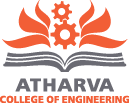 ABOUT THE INSTITUTEABOUT HUMANITIES AND APPLIED SCIENCES DEPARTMENT:OBJECTIVES OF THE WORKSHOPOUTCOMES OF THE WORKSHOPIMPORTANT DATESREGISTRATION FEESStudent participants:Rs. 1800/-Faculty participants:Rs. 2500/-ADVISORSDr. Shrikant Kallurkar (Principal)Dr. Pravin Nemade (Director)Mrs. Poonam DeshpandeMr. BhushanSonavaneMr. R. SreedaranMr. R. SreedaranCONVENORMrs. Poonam M. DeshpandeHead of the DepartmentHumanities and Applied SciencesORGANIZING COMMITTEEDr. Ritu Sharma		Rajendra Mahajan	BalajiR.Shinde Priyanka Patel		Dipa Patel MayurGohil		Mahesh Dhange		NileshGaddapawarNemchandra Gupta 	Anil Dislay		Shikha Singh Kamaljeet Kaur		Arvind Kamkhedkar	Ishwar DhangarSangeeta Kumble		Gajendra SinghCONTACT DETAILS